Školní rok: ………/………Jméno a příjmení žáka/žákyně:	__________________________________________________Datum narození:	____________________Rodné číslo:	____________________Třída:	____________________Trvalé bydliště:	__________________________________________________	__________________________________________________Zdravotní pojišťovna:	____________________Upozornění na zdravotní problémy žáka/yně:____________________________________________________________________________________________________________________________________________________________________________________________________________________________________Jméno a příjmení otce:	___________________________________________Telefon:	____________________Jméno a příjmení otce:	___________________________________________Telefon:	____________________Přihlašuji své dítě do ŠD na dny školního vyučování, a to v této době:____________________	______________________________	datum	podpis zákonného zástupce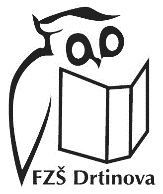 Zápisní lístek do školní družiny na dny školního vyučování pro školní rokpři Fakultní základní škole s rozšířenou výukou jazyků při PedF UKPraha 5 - Smíchov, Drtinova 1/1861Záznamy o odchodu dítěte ze školní družinyZáznamy o odchodu dítěte ze školní družinyZáznamy o odchodu dítěte ze školní družinyDenHodinaKdo bude dítě z družiny vyzvedávatPondělíÚterýStředaČtvrtekPátek